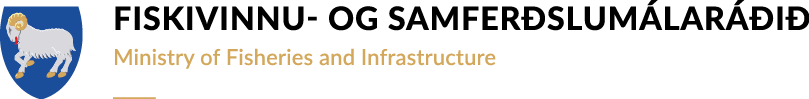 GG: Rammurnar gerast størri, so hvørt sum skrivað verður í tær. Sí eisini leiðbeiningina niðast á oyðiblaðnum.____________________________				_____________________________Staður og dagfesting 					       UndirskriftLeiðbeining til umsóknarblaðiðSambært kunngerð skal í viðgerðini av umsóknini um vinnuligar fiskiroyndir eftir makreli í 2024 serligur dentur leggjast á menningar- og nýskapanarvirðið í royndunum.  1. Umsøkjari Navn á felagi/persóni, sum hevur formligu/løgfrøðiligu ábyrgdina av verkætlanini (bert ein hevur ábyrgdina), kontaktpersóni og verkætlanarleiðara. Hetta kann sjálvandi vera ein og sami persónur. Upplýsast skal bústaður, teldupostur og fartelefon hjá teimum, sum hava ábyrgdina av verkætlanini.2. Navn á fiskifari/fiskiførum, sum søkt verður fyri, og hvørji samstørv eru í verkætlaniniNavn á fiskifari ella -førum, sum møguliga skulu hava loyvi til vinnuligar fiskiroyndir eftir makreli í 2024, og sum eru við í verkætlanini. Upplýsast skal, hvør avtala er gjørd við fiskifar/fiskifør, nær royndarkvotan skal fiskast, hvussu hon verður goymd umborð, og hvussu hon kemur til høldar. Somuleiðis skal vera upplýst, hvat fiskifar skal fiska hvørja nøgd nær á árinum. 3. Endamál við vinnuligu fiskiroyndunum (verkætlanini)Hví verður farið undir verkætlanina, og hvat er endamálið við verkætlanini? Hvørji úrslit skal verkætlanin væntandi geva, og hvør skal væntandi fáa ágóðan av royndunum? Neyðugt er at vátta, at frágreiðing verður skrivað.4. Greining av verkætlanini (hvat verður gjørt) – har undir tíðarætlan, kostnaðarætlan og fígging av verkætlanini. Greið somuleiðis frá reiðskapi, útgerð (umborð og á landi) og fiskileiðumLýs í stuttum verkætlanina so væl sum til ber. Tað, sum hevur serligan týdning, er:Nær verkætlanin byrjar, og nær hon væntandi er liðug.Nær sjálvar fiskiroyndirnar verða gjørdar.Eftir hvørjum fiskaslagi/sløgum verður roynt, og hvør møgulig hjáveiða verður.Hvør reiðskapur verður brúktur.Á hvørjum leiðum verður royndarfiskað.Hvussu fer hagreiðing, framleiðsla og søla av veiðuni fram, og hvussu verður tryggjað, at øll veiða kemur til høldar. Hvar verður avreitt, ella hvar verður veiðan løgd upp (eftirlit).Hvørjar framleiðslur vera (umborð ella á landi), og hvørji lond verður væntandi selt til.Eisini skal vera greitt frá, hvussu royndirnar verða skjalfestar, og hvørjar frágreiðingar verða gjørdar.Roknað verður við, at reiðaríið stendur fyri útreiðslunum til royndarfiskiskapin, men tað hevur týdning at gera greitt, hvørjar uttanhýsis útreiðslur møguliga liggja í verkætlanini. Fest á blaðið, hvørjar uttanhýsis útreiðslurnar eru, og hvør ber kostnaðin av hesum útreiðslum.GG: Fá greitt fram í frágreiðingini, hvussu umbidnu kvoturnar innganga í fíggjarætlanina, og hvussu hesar eru við til at fíggja verkætlanina.5. Hvør nøgd verður søkt umUpplýsast skal, bæði hvør nøgd er ynskilig/søkt verður um, og hvør nøgd er neyðug, fyri at royndin kann verða gjørd/kann fara fram (minsta nøgd).Hesin spurningur er settur inn her, so einki ivamál er um, hvørjar nøgdir søkt verður um. Neyðug nøgd skal ásetast soleiðis, at verður henda ikki tøk, fer royndin ikki í gongd, og tí fær umsøkjarin onga kvotu tillutaða.Um nøgdir frá 2023 liggja á frystigoymslu, má greiðast frá, hvussu hesar verða meirvirkaðar, soleiðis at pláss er fyri nýggjum kvotum at virka.6. Greið frá menningar- og nýskapanarvirðinum í royndunum umframt virðisøking av veiðuni umborð og á landiLýs væl, hvat verður gjørt umborð, og hvat verður gjørt á landi, og hvussu sølan fer fram. Fá við, hvør menning fer fram, og hvør nýskapan er í royndunum (innovatión). Har undir hvørjar vørur ætlanin er at framleiða á landi ella sjógvi, og hvussu hesar víkja frá verandi framleiðslu á størru uppsjóvarvirkjunum. Týdningarmikið er at fáa fram virðisøkingina av fiskinum frá tí, hann er veiddur, og til hann er seldur. Vís eisini á, hvør virðisskapanin er samanborið við verandi framleiðslur.7. Samstarv við onnurUmsøkjarin skal kunna um, hvørjar samstarvspartnarar hann ætlar skulu luttaka í verkætlanini, og hvønn leiklut teir hvør sær hava. Her kann vera talan um ráðgevarar og serkønar á fleiri økjum: Reiðskapur, framleiðslu, marknaður, búskapur, umframt KT o.s.fr.  Fiskiveiðieftirlitið/Vørn skal vera væl kunnað um, nær og hvar skipið/skipini er/eru til fiskiskap. Tað kann hugsast, at eftirlitið skal hava eygleiðara við umborð. Havstovan eigur eisini at hava møguleikan at fáa til vega ymisk sýni av veiðuni ella møguligari hjáveiðu. Eisini her kann tað hugsast, at biolog-assistentur luttekur í royndarveiðuni.8. Hjáløgd skjølBiðið verður um ein lista yvir tey skjøl, sum eru hjáløgd umsóknini.Hevur umsøkjarin fingið royndarkvotu í 2023 ber til at viðhefta frágreiðingarnar yvir royndirnar.Hevur umsøkjari fingið tilsøgn um kvotu í 2023 og ikki sent frágreiðing inn um royndirnar, so eru treytirnar ikki uppfyltar í fjør. (Her kann vera talan um Vinnuligar Fiskiroyndir eftir svartkjafti, norðhavssild ella makreli).Umsóknin skal sendast til Fiskivinnu- og samferðslumálaráðið á fisk@fisk.fo í seinasta lagi fríggjadagin 1. mars 2024 kl. 12:00.Umsókn um kvotu til vinnuligar fiskiroyndir eftir makreli í 2024Umsøkjari GG: Svarið verður fyrst og fremst sent til tann teldupostin, sum sendi umsóknina inn.Navn á fiskifari/fiskiførum, sum søkt verður fyri, og hvørji samstørv eru í verkætlanini. Upplýsast skal, hvør avtala er gjørd við fiskifar/fiskifør, nær royndarkvotan skal fiskast, hvussu hon verður goymd umborð, og hvussu hon kemur til høldar (sí leiðbeining).Endamálið við vinnuligu fiskiroyndunum í 2024 (yvirskipað).Greining av verkætlanini (hvat verður gjørt) har undir tíðarætlan, kostnaðarætlan og fígging av verkætlanini. Greið frá reiðskapi, útgerð (umborð og á landi) og fiskileiðum. Metast skal eisini um møguliga hjáveiðu í royndunum (hvørji fiskasløg, og hvussu stórar nøgdir, talan kann verða um).Hvør nøgd verður søkt um Upplýsast skal, bæði hvør nøgd er ynskilig/søkt verður um, og hvør nøgd er neyðug, fyri at royndin kann verða gjørd/kann fara fram (minsta nøgd, og hvussu møgulig royndarframleiðsla á landi verður tryggjað passandi nøgdir í senn.Ynskilig nøgd:Neyðug nøgd:Greið frá menningar- og nýskapanarvirðinum í royndunum umframt virðisøking av veiðuni umborð og á landi, og um, hvørjar vørur ætlanin er at framleiða á landi ella sjógvi, og hvussu hesar víkja frá verandi framleiðslu á størru uppsjóvarvirkjunum. Harumframt, um ætlanin er at millumlagra frysta vøru, og um so er, nær ætlanin er at arbeiða hana víðari (neyv tíðarætlan neyðug). Hvørjum verður samstarvað við, og hvør fylgir við royndunum?Listi yvir hjáløgd skjøl (íroknað møguligar frágreiðingar frá 2023 – sí leiðbeining).